Mẫu tham khảo số 6Ghi chú:- Liên 1: Lưu- Liên 2: Giao người mua- Liên 3: Nội bộTÊN CỤC THUẾ: ........................................................................HÓA ĐƠN GIÁ TRỊ GIA TĂNGLiên 1: LưuNgày ........ tháng ........ năm 20.......TÊN CỤC THUẾ: ........................................................................HÓA ĐƠN GIÁ TRỊ GIA TĂNGLiên 1: LưuNgày ........ tháng ........ năm 20.......TÊN CỤC THUẾ: ........................................................................HÓA ĐƠN GIÁ TRỊ GIA TĂNGLiên 1: LưuNgày ........ tháng ........ năm 20.......TÊN CỤC THUẾ: ........................................................................HÓA ĐƠN GIÁ TRỊ GIA TĂNGLiên 1: LưuNgày ........ tháng ........ năm 20.......TÊN CỤC THUẾ: ........................................................................HÓA ĐƠN GIÁ TRỊ GIA TĂNGLiên 1: LưuNgày ........ tháng ........ năm 20.......TÊN CỤC THUẾ: ........................................................................HÓA ĐƠN GIÁ TRỊ GIA TĂNGLiên 1: LưuNgày ........ tháng ........ năm 20.......Mẫu số: 01GTKT3/001Ký hiệu: 01AA/22PSố: 0000001Mẫu số: 01GTKT3/001Ký hiệu: 01AA/22PSố: 0000001Tên người bán: ...........................................................................................................................Mã số thuế: 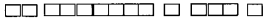 Địa chỉ: .....................................................................................................................................Điện thoại: ........................................................................ Số tài khoản ....................................Tên người bán: ...........................................................................................................................Mã số thuế: Địa chỉ: .....................................................................................................................................Điện thoại: ........................................................................ Số tài khoản ....................................Tên người bán: ...........................................................................................................................Mã số thuế: Địa chỉ: .....................................................................................................................................Điện thoại: ........................................................................ Số tài khoản ....................................Tên người bán: ...........................................................................................................................Mã số thuế: Địa chỉ: .....................................................................................................................................Điện thoại: ........................................................................ Số tài khoản ....................................Tên người bán: ...........................................................................................................................Mã số thuế: Địa chỉ: .....................................................................................................................................Điện thoại: ........................................................................ Số tài khoản ....................................Tên người bán: ...........................................................................................................................Mã số thuế: Địa chỉ: .....................................................................................................................................Điện thoại: ........................................................................ Số tài khoản ....................................Tên người bán: ...........................................................................................................................Mã số thuế: Địa chỉ: .....................................................................................................................................Điện thoại: ........................................................................ Số tài khoản ....................................Tên người bán: ...........................................................................................................................Mã số thuế: Địa chỉ: .....................................................................................................................................Điện thoại: ........................................................................ Số tài khoản ....................................Tên người mua: ..............................................................................................................................Mã số thuế: Địa chỉ: .............................................................................................................................................Số tài khoản: ....................................................................................................................................Tên người mua: ..............................................................................................................................Mã số thuế: Địa chỉ: .............................................................................................................................................Số tài khoản: ....................................................................................................................................Tên người mua: ..............................................................................................................................Mã số thuế: Địa chỉ: .............................................................................................................................................Số tài khoản: ....................................................................................................................................Tên người mua: ..............................................................................................................................Mã số thuế: Địa chỉ: .............................................................................................................................................Số tài khoản: ....................................................................................................................................Tên người mua: ..............................................................................................................................Mã số thuế: Địa chỉ: .............................................................................................................................................Số tài khoản: ....................................................................................................................................Tên người mua: ..............................................................................................................................Mã số thuế: Địa chỉ: .............................................................................................................................................Số tài khoản: ....................................................................................................................................Tên người mua: ..............................................................................................................................Mã số thuế: Địa chỉ: .............................................................................................................................................Số tài khoản: ....................................................................................................................................Tên người mua: ..............................................................................................................................Mã số thuế: Địa chỉ: .............................................................................................................................................Số tài khoản: ....................................................................................................................................STTTên hàng hóa, dịch vụĐơn vị tínhĐơn vị tínhSố lượngĐơn giáĐơn giáThành tiền12334556=4x5Cộng tiền hàng: ............................................................................................................Cộng tiền hàng: ............................................................................................................Cộng tiền hàng: ............................................................................................................Cộng tiền hàng: ............................................................................................................Cộng tiền hàng: ............................................................................................................Cộng tiền hàng: ............................................................................................................Cộng tiền hàng: ............................................................................................................Cộng tiền hàng: ............................................................................................................Thuế suất GTGT: ....................% Tiền thuế GTGT: ......................................................Thuế suất GTGT: ....................% Tiền thuế GTGT: ......................................................Thuế suất GTGT: ....................% Tiền thuế GTGT: ......................................................Thuế suất GTGT: ....................% Tiền thuế GTGT: ......................................................Thuế suất GTGT: ....................% Tiền thuế GTGT: ......................................................Thuế suất GTGT: ....................% Tiền thuế GTGT: ......................................................Thuế suất GTGT: ....................% Tiền thuế GTGT: ......................................................Thuế suất GTGT: ....................% Tiền thuế GTGT: ......................................................Tổng cộng tiền thanh toán: ............................................................................................................Số tiền viết bằng chữ: ............................................................................................................Tổng cộng tiền thanh toán: ............................................................................................................Số tiền viết bằng chữ: ............................................................................................................Tổng cộng tiền thanh toán: ............................................................................................................Số tiền viết bằng chữ: ............................................................................................................Tổng cộng tiền thanh toán: ............................................................................................................Số tiền viết bằng chữ: ............................................................................................................Tổng cộng tiền thanh toán: ............................................................................................................Số tiền viết bằng chữ: ............................................................................................................Tổng cộng tiền thanh toán: ............................................................................................................Số tiền viết bằng chữ: ............................................................................................................Tổng cộng tiền thanh toán: ............................................................................................................Số tiền viết bằng chữ: ............................................................................................................Tổng cộng tiền thanh toán: ............................................................................................................Số tiền viết bằng chữ: ............................................................................................................NGƯỜI MUA HÀNG(Ký, ghi rõ họ, tên)NGƯỜI MUA HÀNG(Ký, ghi rõ họ, tên)NGƯỜI MUA HÀNG(Ký, ghi rõ họ, tên)NGƯỜI BÁN HÀNG(Ký, đóng dấu, ghi rõ họ, tên)NGƯỜI BÁN HÀNG(Ký, đóng dấu, ghi rõ họ, tên)NGƯỜI BÁN HÀNG(Ký, đóng dấu, ghi rõ họ, tên)NGƯỜI BÁN HÀNG(Ký, đóng dấu, ghi rõ họ, tên)NGƯỜI BÁN HÀNG(Ký, đóng dấu, ghi rõ họ, tên)(Cần kiểm tra, đối chiếu khi lập, giao, nhận hóa đơn)(Cần kiểm tra, đối chiếu khi lập, giao, nhận hóa đơn)(Cần kiểm tra, đối chiếu khi lập, giao, nhận hóa đơn)(Cần kiểm tra, đối chiếu khi lập, giao, nhận hóa đơn)(Cần kiểm tra, đối chiếu khi lập, giao, nhận hóa đơn)(Cần kiểm tra, đối chiếu khi lập, giao, nhận hóa đơn)(Cần kiểm tra, đối chiếu khi lập, giao, nhận hóa đơn)(Cần kiểm tra, đối chiếu khi lập, giao, nhận hóa đơn)